ПЛАН-КОНСПЕКТпедагога дополнительного образованияБоровских Игоря ВладимировичаОбъединение: «Футбол»Программа: «Футбол»Группа: 02-44Дата проведения: 18.12.2023Время проведения: 15.00Тема: Работа над ОФП и СФП. Акробатические упражнения.Цель занятия:1. Развитие всесторонней физической подготовки с преимущественным развитием быстроты, ловкости и координации движений.Задачи:1. Воспитание потребности к самостоятельным занятиям физическимиупражнениями, подвижными и активными играми и использование их в свободное время.2. Укрепление здоровья, обеспечение физической работоспособности детейХод занятия:Разминка. Ходьба и ее разновидность: А) на носках, руки вверху; Б) на пяточках, руки за головой; В) обычная, на счет 3 присесть, руки на колени; Бег и его разновидности: А) 4 шага лицом  вперед; Б) 4 шага приставными правым боком; В) 4 шага приставными левым боком; Г) 4 шага спиной вперед. Комплекс ОРУ без  предметов: 1.  И.П. – ноги врозь, 1-2- рывки руками, 3-4- смена  рук, рывки руками. 2.  И.П. – ноги врозь, руки  к плечам. 1-4- круговые вращения руками вперед. 5-8- вращение назад. 3.  И.П. – ноги врозь, руки вверху.1-мах руками вниз. 2-вверх. 4.  И.П. – ноги врозь, наклон вперед, руки в стороны.1- поворот вправо. 2 И.п. 3- вправо. 4-И.П. 5.  И.П. – ноги врозь, руки вверх.1-4 –вращение туловищем вправо. 5-8-влево. 6.  И.П. – О.С., руки за голову.1-подняв колено дотронуться противоположным локтем до колена. 2-И.п. 3-другой ногой. 4-И.П. 7.  И.П. – О.С. 1-выпад вправо, руки в стороны. 2-И.П. 3-влево. 4-И.П.       8.  И.П. – О.С. 1-упор присев. 2-упор лежа прыжком. 3-упор присев прыжком. 4-И.П. 9.  Прыжки с поворотом на 360 градусов3.Основная часть.Физическая подготовка футболистов должна быть круглогодичной, разносторонней и строиться с учетом положительного взаимодействия применяемых средств с основными двигательными навыками. Тренировка футболистов органически объединяет общую и специальную физическую подготовку.Упражнения для развития ловкостиУпражнения ОФП:-Простейшие элементы акробатики и гимнастики (кувырки, перевороты, прыжки и т. д.).-Легкоатлетические прыжки в длину, высоту.Упражнения СФП:-Жонглирование мячом ногами, головой; то же, чередуя удары ногами, головой с приемом мяча грудью, подъемом стопы, бедром и т. д.-Прыжок вверх (с места, с разбега) с поворотом на 180° Упражнения ОФП:Гимнастические упражнения:Упражнения для развития мышц рук и плечевого пояса:- Упражнения без предметов индивидуальные и в парах;- Упражнения с мячами: поднимания, опускания, перебрасывания с однойруки на другую, над головой, перед собой, за спиной;Упражнения для развития мышц туловища и шеи:- Упражнения без предметов индивидуальные и в парах;- Лежа на спине и на животе сгибания и поднимания ног (мяч зажат ног);Упражнения для развития мышц ног и таза:- Упражнения без предметов индивидуальные и в парах;- Упражнения гантелями;Упражнения СФП:Развитие взрывной силы:- Многократные прыжки на одной ноге;- Прыжки на двух ногахУпражнения, развивающие гибкость, чередуются с упражнениями в расслаблении.Развитие специфической координации:- Выполнения изученных способов ловли и передачи мяча во время ходьбы,бега;- Комбинированные упражнения с чередованием рывков, кувырков,выпрыгиваний, спрыгиваний.Правильный подбор средств и методов общей и специальной физической подготовки создает необходимые предпосылки для овладения техникой и тактикой футбола, достижения высоких спортивных результатов.Акробатические упражнения:Акробатическая подготовка юных футболистов вносит неоценимый вклад в развитие высоких координационных способностей, а также гибкости, ловкости, прыгучести, быстроты реакции.В программный план занятий юных футболистов входят упражнения: общеразвивающие, на гибкость и растягивание, на координацию и равновесие, а также акробатические элементы. 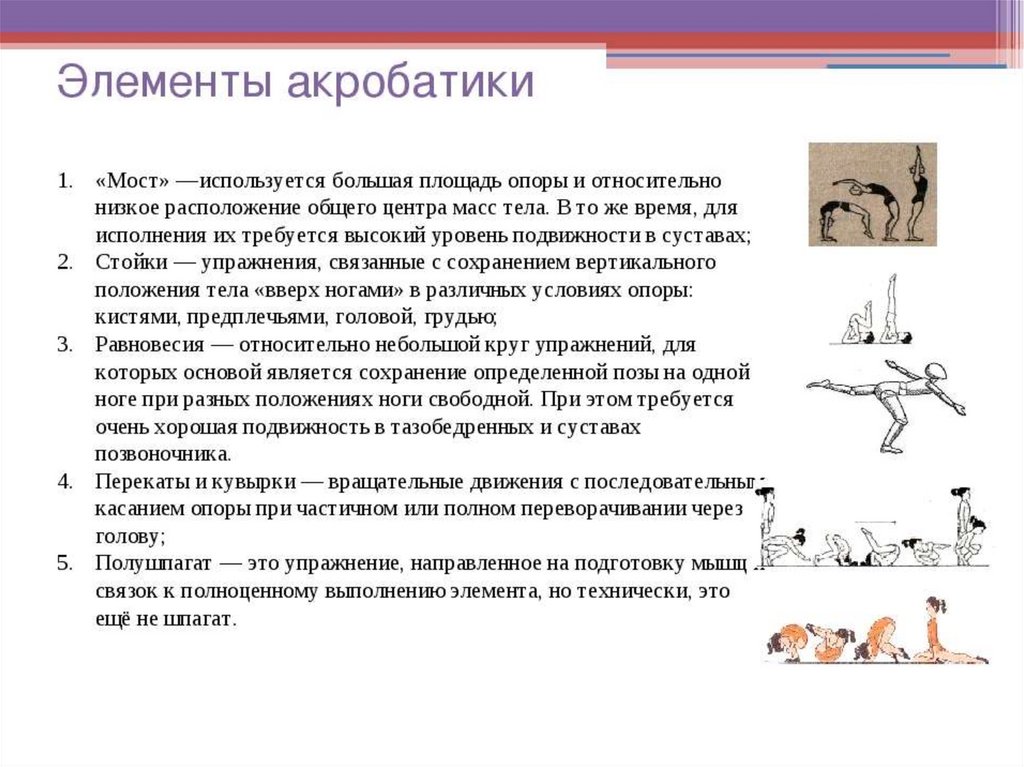 Различные приседы, выпады, наклоны, прогибы, шпагаты, полушпагаты, мосты, махи, пружинистые движения из различных положений и т. д.Подводящие упражнения. Группировки, перекаты. Кувырок; вперед, назад, боком. Стойка на голове, на лопатках, на руках. Стойки и кувырки в связках. Перевороты; боком, вперед. Подъем разгибом.Заключительная часть. Упражнения на восстановление дыхания: -  лёгкий бег по помещению;-  ходьба с упражнениями на восстановление дыхания;- сидя на наклоны поочередно к правой, левой ноге.Домашнее задание: Прыжки на скакалках (5 раз по 1 минуте, с перерывом 30 секунд; набивание теннисного мяча)Обратная связь в WhatsApp (т. 89005962306), выслать фото с выполнением упражнений.